Страницы истории села Климоуцы Свободненского района Амурской области   Гонимые нуждой и стремлением найти лучшую долю, приехали сюда первые поселенцы.   Из воспоминаний старожилов, из рассказов их родителей и дедов самые первые поселенцы прибыли в наше село уже в 1906 году, этот факт подтверждает и  архивная  справка  Государственного  архива  Амурской  области.   Приехали   первопоселенцы  сюда  из Румынии, Бессарабии и Австрии. В далекой красавице Румынии есть село  со звучным и красивым названием Климоуцы. Обживая новые места, сооружая новые жилища – землянки, по берегу тогда еще полноводной реки Лоновки. Первые жители нашего села решили назвать свое поселение, как и на далекой своей покинутой Родине – Климоуцы. Это были первые пять семей: Андроновых, Александровых, Романовых, Васильевых, Осиповых. Затем через некоторое время появились новые поселенцы – это семьи Нефедовых, Ларионовых, Федоровых.Эти люди построили самые первые землянки, не доезжая до Ключа, по левому берегу речки.    Они разрабатывали тайгу, строить из леса дома они еще не умели, поэтому обитая в землянках, они ставили мазанки, так назывались самые первые дома в новой, еще необжитой деревне. Мазанки они строили из жердей и обмазывали стены с обеих сторон глиной. Впоследствии, начиная с 1907 года начало приезжать новое поколение переселенцев с берегов красавца Дуная и из Забайкалья. Это были семьи: Кубышкиных, Калашниковых, Ласточкиных, Фадеевых.    Они-то и  научились ставить дома из леса, а село свое они назвали как на своей Родине Каменкой, впоследствии Ново-Каменка, семья Кубышкиных считается самой первой из обосновавшихся жителей Ново-Каменки.    Со временем соединились эти два небольших поселения в одно большое и красивое село Климоуцы. Шли годы, лето сменялось зимой. Первые поселенцы, раскорчевывая тайгу, обживая все новые и новые земли, сеяли и убирали хлеба, растили детей.   Октябрьское вооруженное восстание в Петрограде. Стремительное установление власти Советов по всей России. Форсированное введение новых, социалистических порядков. Кровопролитная братоубийственная  волна гражданских событий, дошла она и до нашего мирного села,  старожилы помнят, как ноябрьским ясным днем за селом были расстреляны белоказаками семеро жителей села, это им установлен памятник на заимке Культурная.   Как не обошла наше село гражданская война, точно также затронула наше село и коллективизация. В трудном 1929 году из небольших хозяйств, образовалась у нас в селе коммуна. Ее первым председателем был Потылицын Тихон Георгиевич.  В активе коммуны были Сергеев М.М., Андронов И.М.. Коммуна просуществовала всего год, и уже в 1930 году образовался первый колхоз « Партизан». Во главе колхоза стал Макаревич Артем Денисович. В 1938 году его сменил Гладких Потап Иванович.  Боярский Михаил Иванович стал председателем колхоза после ухода на фронт Гладких П.И.(погиб на фронте в 1942   г.).  В Ново-Каменке первым председателем колхоза « Амурский партизан» был Кубышкин Исак Тимофеевич. Затем его сменил Баланев Влас Агафонович. В 1947 году эти два колхоза объединились в одно коллективное хозяйство – колхоз им. Калинина. Его первый председатель Касарим Павел Александрович. Первыми колхозниками были: Сергеев Матвей Максимович, Васильев Никита Изотович, Козлов Иван Кузьмич, Романов Антоний, Трифонов Григорий Фомич, Васильев Дмитрий Фомич, Васильев Игнат Евлампович, Нефедов Иван Мартынович, Андронов Ивлей Михайлович, Чувалов Прокопий Сидорович, Сергеева Агафья Александровна, Андронов Евстигней Иванович, Андронов Иван Ефимович, Шерстяков Гордей Иванович, Кубышкин Исак Тимофеевич, Васильев Иван Федорович, Калашников Семен Кузьмич, Калашников Кирилл Стефанович, позже Осипов Иван Акинфович, Тимофеев Зиновий Николаевич.В 1952 году колхоз был переименован в колхоз «Россия».    За прошедшие годы председателями колхоза  были: Савруев Иван Григорьевич, Чертов Иван Трофимович, Комлотов Николай Васильевич, Смирнов Евгений Иванович, Кравченко Павел Петрович. В 1992 году колхоз « Россия»  был реорганизован в Климоуцевское подсобное хозяйство прииска Соловьёвский. В 1997 году произошла реорганизация подхоза в ОАО Климоуцевское, директором была Совгир Вера Ивановна, а затем в 2000 году – СПК «Климоуцевский», директором был Сергеев Николай Прокопьевич. В 2006 году коллективное хозяйство прекратило свое существование – было объявлено банкротом.   С преобразованием общества после событий 1917 года стали образовываться на селе органы местной власти – сельские Советы. На протяжении истории села Климоуцы в разное время председателями сельского Совета были:  Романов Борис, Петрова Прасковья Михайловна, Астафеев, Щербаков Дмитрий Гаврилович, Кубышкин Исак Тимофеевич, Головков Степан Епифанович, Короткоручко Иван Прокопьевич, Савостин Александр Алексеевич, Кихней Павел Куприянович, Глазкова Клавдия Гавриловна, Артеменко Надежда Егоровна, Кончевский Георгий Владимирович, Пашкин Александр Иванович, Сергеев Николай Прокопьевич, Князева Тамара Анатольевна. В 2005 году была избрана главой Климоуцевского сельсовета Шайдурова Татьяна Николаевна. В 2012 году на основании Закона Амурской области происходит объединение трех сельсоветов: Талалинского, Новостепановского и Климоуцевского. Татьяна Николаевна вновь побеждает на выборах и становится главой вновь образованного  Климоуцевского сельсовета. Долгое время секретарем сельского Совета проработала Бойченко Надежда Сафроновна, на смену ей пришла, Бойченко Ирина Михайловна. Вот уже более 22 лет  она является ведущим специалистом администрации Климоуцевского сельсовета. Эти люди были  и являются носителями всего нового, что появляется в стране, к ним шли и идут сельчане со своими радостями, заботами и бедой.    Разрасталось и крепло село. Жить бы на богатой Амурской земле да радоваться, но суровый 1941 год резко изменил мирные планы сельчан.       Каждый шестой житель Амурской области встал тогда на защиту Родины. Из нашего села ушли на фронт 96 человек. 43 односельчанина не вернулись с полей сражений. Не вернулись в село, остались лежать на полях Великой Отечественной  войны сыновья земли Амурской. Нам неизвестно, где именно похоронен каждый погибший наш односельчанин, но всем известно, что их сердца навсегда остались в родном селе. Каждый год мы отдаем дань памяти погибшим.     С Победой вернулись уцелевшие в огне войны в родное село:  Крылов Александр Игнатьевич, Кравцов Алексей Митрофанович, Кихней Павел Куприянович,  Шкуркин Иван Алексеевич, Хорохордин Пантелей Григорьевич, Осипов Иван Акинфович, Осипов Денис Акинфович, Кубышкин Никита Исакович, Калашников Тихон Трофимович, Авдеев Феоктист Екимович, Афанасьев Дмитрий Артемович, Богатырев Григорий Филиппович, Алатко Ефим Прохорович, Алатко Алексей Прохорович, Котляренко Фёдор Яковлевич, Зимин Сергей Филиппович, Михайлов Фёдор Григорьевич и многие другие.     Героем вернулся в родное село Косов Виктор Николаевич. Старший сержант, командир отделения разведки, участвовал в войне с Германией в составе Юго-Западного фронта,  награжден орденами Ленина, Красной Звезды, медалями, звание Героя Советского Союза присвоено ему за форсирование Днепра. После войны Виктор Николаевич проживал в г. Спасск-Дальний  Приморского края. Виктор Николаевич  был почетным гостем на праздновании  70 – летнего юбилея села. В честь его названа главная улица села – улица Косова. Наши односельчане сражались не только на Западном фронте, но и защищали ее дальневосточные рубежи, с 9 августа по 3 сентября 1945 года в войне с Японией. Ими были:  Мантуло Степан Гаврилович, Савостин Александр Алексеевич, Николаев Иван Иванович, Петров Тит Михайлович, Поротов Василий Андреевич, Пташинский Андрей Власович, Сухвалов Николай Васильевич, Мантуло Алексей Макарович, Козлов Иосиф Кузьмич, Климов Сергей Тимофеевич, Калашников Семён Кузьмич, Калашников Кирилл Стефанович, Гребенюк Владимир Семёнович, Борискин Андрей Васильевич, Баженов Фёдор Фёдорович, Андронов Евстигней Иванович.         Была война, были тяжелые годы. Мужья и отцы ушли на фронт. Остались сиротами не только дети, но и земля. Чтобы не оскудела земля, не заросли поля, молодые тогда еще девчонки и женщины сели за рычаги тракторов и комбайнов. Они полностью заменили своих мужей и отцов. Растили хлеб, растили детей, они ковали Победу в тылу. Здесь был тоже свой фронт, незримый, но фронт – фронт трудовой. Кто в годы войны принял на свои плечи всю тяжесть земли русской? Это матери, жены, сестры тех, кто стоял на защите рубежей нашей необъятной, горевшей в огне войны Родины: Калашникова Прасковья Максимовна, Шатанова Капиталина Астафьевна, Сергеева Васса Гордеевна, Сазонова Пелагея Евстафьевна, Калашникова Меланья Артемовна, Кубышкина Устинья Терентьевна, Медведева Евдокия Анатольевна, Васильева Ульяна Ивановна,  Осипова Татьяна Зиновьевна, Осипова Мария Кирилловна, Васильева Агафья Васильевна, Шкуркина Ксения Ивановна, Тимофеева Лукерья Зиновьевна  и многие другие. А об Осиповой Федосье Семеновне хочется сказать особо: эта женщина необычной судьбы, с 11- летнего возраста работала в сельском хозяйстве, после войны села за штурвал трактора и до самого ухода на пенсию проработала в колхозе трактористкой, ни в чем, не уступая мужчинам.   Ударно трудились в военные годы и после войны труженики Климоуцевской МТС: Чернецов Петр Апполинарьевич, Чибисов Андрей Андриянович, Николаенко Федор Лаврентьевич, Сергеев Прокопий Матвеевич, Короткоручко Иван Прокопьевич, Медведев Николай Михайлович, Конталев Николай Евдокимович, Петров Николай Анисимович, Петров Тит Михайлович, Осипов Епифан Иванович и др.Наравне с взрослыми трудились во время войны и дети – подростки: Боярский Валентин Михайлович, Борискина Мария Яковлевна, Кубышкин Федор Исакович,  Потылицин Владимир Тихонович  и др.          Отзвучали последние залпы войны, постепенно налаживалась мирная жизнь, подрастало новое поколение, которое заменило своих родителей на полях и фермах. В разные годы ударно трудились на фермах: Кубышкина Зоя Кондратьевна, Шкуркина Ксения Ивановна, Кравцова Полина Петровна, Чувалова Валентина Ивановна, Лелекова Мария Алексеевна, Романова Галина Ивановна, Клишина Анна Григорьевна, Князева Вера Ивановна, Александрова Раиса Кузминична, Калашникова Нина Алексеевна, Конталева Любовь Кузминична, Чернякова Мария Ефимовна, Черняков Федор Дмитриевич, Халиманова Мария Ивановна, Новикова Ульяна Ивановна, Новикова Валентина Федоровна, Сазонова Антонина Ефимовна, Лазарева Валентина Васильевна, Васильева Клавдия Павловна, Чан-сы-чан Федор Михайлович, Новиков Александр Григорьевич, Толоконникова Наталья Борисовна, Николаева Мария Евдокимовна, Борисенкова Пелагея Семеновна,  Васильева Александра Анатольевна, Колесникова Валентина Михайловна, Котляренко Владимир Иванович.     Не менее ударно трудились на колхозных полях и полеводы. У руководства  стояли люди, не щадившие своего здоровья, целиком отдавали себя земле, родному колхозу, заботились о людях – своих работниках: Чертов Иван Трофимович, Васильев Сафрон Изотович, Нефедов Василий Иванович, Тимофеев Прокопий Терентьевич,  Комлотов Николай Васильевич, Шкуркин Иван Алексеевич, Васильев Ефим Иванович, Васильев Николай Ефимович, Петров Андрей Николаевич, Кравченко Павел Петрович.     Ударно трудились в колхозе: Рачков Дмитрий Филиппович, Романов Иван Дементьевич, Осипов Иосиф Акинфович,  Прокопов Павел Макарович, Сергеев Петр Матвеевич, Сергеев Андрей Матвеевич, Лобач Николай Павлович, Новиков Иван Григорьевич, Райков Михаил Степанович.  Династии: Андроновых, Князевых, Осиповых, Калашниковых, Сергеевых, Петровых, Кубышкиных, Сазоновых, Чан-сы-чан и др.      Времена меняются, на смену старому приходят новые современные методы работы на земле. В 90-е годы село учится жить по новому,  организовались и развивались крестьянско-фермерские хозяйства: Кубышкина Владимира Никитовича, Кравченко Павла Петровича, Кратовой Людмилы Алексеевны, Совгир Николая Павловича, Сергеева Александра Прокопьевича, Авдеевой Галины Александровны, Щербакова Николая Васильевича, Енина Владимира Васильевича, Цацура Алексея Юрьевича.    2016 год. Продолжают развивать свои хозяйства: Кубышкин Владимир Никитович, Цацура Алексей Юрьевич, Сторожук Андрей Борисович, Бриканов Сергей Евгеньевич, Бойченко Павел Иванович.   На территории нашего села находится участковая больница, где расположены не только лаборатория и кабинеты для приема больных, но имеется и отделение социальной койки, где нашли приют люди, которые оказались в тяжелой жизненной ситуации.   Долгое время работают в больнице: Крылова Галина Сергеевна, Стефаненко Татьяна Викторовна, Князева Ирина Валерьевна, Кончевская Светлана Сергеевна, Стефаненко Владимир Викторович, Енина Елена Николаевна, Кубышкина Татьяна Фоминична. В любое время, в любую погоду спешат эти люди на помощь сельчанам.   В разные годы стояли на охране здоровья односельчан: первый врач на селе Сапрыкин Федот Изотович, Сапрыкина Любовь Степановна, Орлова Людмила Валерьяновна, Шеловских Клавдия Григорьевна, Николаев Иван Иванович, Липилин Михаил Геннадьевич,  Пашкина Виталина  Исааковна, Калашникова Тамара Викторовна, Глухова Ирина Владимировна, Ковченова Нина Ефимовна, Чан-сы-чан Вера Ивановна, Дедышева Надежда Ивановна.           Ветераны, много лет проработавшие санитарками в Климоуцевской участковой больнице: Мантуло Мария Константиновна, Осипова Мария Кирилловна, Михайлова Мария Устиновна,     Котляренко Анна Николаевна, Зенина Вера Мартыновна. Много лет работал водителем машины скорой помощи – Чернецов  Вилор  Петрович.  В любое  время  дня и ночи приходилось  ему  спешить на помощь больным, доставляя их  в город, порой  даже из соседних  сёл.  И так на протяжении  тридцати двух  лет, не зная  отдыха и покоя. И в будни,  и  в праздники  трудился этот  скромный, тихий человек.            Неотделима от истории села история сельской школы. Первая школа - начальная была организована в 1924 году.В 1952 году построили новую двухэтажную школу, где можно было получить уже среднее образование. При школе существовал интернат для детей из близлежащих сел. Директорами в разные годы были Зорин Б.А., Силонов Г.К., Байбаков А.А.,Матиенко В.В., Тютюников Алексей Гаврилович (в 30-е годы), Никитин Владимир Георгиевич (в 1961г.), Алексеев Алексей Николаевич (с 1956 по 1961 г.), Горьковенко Алексей Дмитриевич (1966 г.), Коваленко Анатолий Георгиевич (1972 г.), Тарапущенко Анатолий Николаевич (1975), Ортяков Анатолий Иванович (1977), Калашникова Людмила Викторовна (1981), Гаврилко Сергей Иванович (1982).С 1983 года школа размещается в современном, кирпичном 2-х этажном  здании. В то время большой коллектив сельской школы возглавлял Гаврилко Сергей Иванович. Несколько лет директором школы была Гаврилко Наталья Николаевна. С 2016 года директором является Пашкин Алексей Александрович. В школе оборудованы кабинеты, отвечающие современным требованиям: кабинет информатики, биологии, истории, математики и т.д. В 2005 году первое место было присуждено Пашкиной Ольге Филипповне – учителю начальных классов, за лучшее оформление кабинета. Отмечена творческая работа по оформлению кабинета биологии  Кубышкиной Нины Федоровны, в ее кабинете выращено более ста видов комнатных растений.В школе работают различные кружки и секции: танцевальный драматический, краеведения, волейбольный, легкоатлетический и т.д. Ребята принимают участие в различных соревнованиях по району и в области. На базе школы каждый год проходит районная конференция по краеведению. Работы учеников школы три раза подряд занимали первые места, их работы отмечены и на областной конференции по краеведению. Возглавляет работу по краеведению Гаврилко Наталья Николаевна, имеющая звание «Отличник народного образования», этого же звания в разные годы удостоены Ефремова Таисия Мироновна, Козлова Марина Константиновна.        Много лет работали в школе: учитель метематики Сазонова Нина Федоровна, учитель русского языка и литературы Домантович Фаина Николаевна.             Развивалось на селе и дошкольное образование. Начиналось оно с колхозных яслей, затем ясли были переведены в отдел здравоохранения. В 1976 году в селе был построен современный детский сад, который посещали дети с первого года жизни до 7 лет. Много лет возглавляла работу дошкольного учреждения Кихней Мария Ивановна. В детском саду  в разные годы работали большой дружный коллектив педагогов-дошкольников. Это Колесникова Татьяна Ивановна, Боресенкова Ольга Федоровна, Злая Татьяна Николаевна, Шайдурова Татьяна Николаевна, Кравцова Татьяна Андреевна, Калашникова Юлия Алексеевна и др.Два педагога: Шайдурова Т.Н. и Кравцова Т.А.  имели звание – «Лучший воспитатель района», « Воспитатель – методист по дошкольному образованию». Много лет проработали в детском саду: поваром Петрова Анна Кононовна, нянечкой Котляренко Анна Николаевна, помощником воспитателя Петрова Елена Федоровна, завхозом Медведева Евдокия Филипповна. В 90-е годы  детский сад был закрыт, теперь  в его здании находится участковая больница.              В 90-е годы появляются и новые формы хозяйствования на селе – частные предприниматели, которые заняты в сфере обслуживания населения: ЧП Афанасьевой Нины Михайловны, ЧП Совгир Николая Павловича, ЧП Пташинской Надежды Пантелеевны,  ЧП  Чан-сы-чан Владимира Юрьевич, ЧП Чан-сы-чан Риты Ивановны. Они не только занимались снабжением населения товарами первой необходимости, но и давали новые рабочие места.2016 год. Продолжают развивать свое дело индивидуальный предприниматель Пташинская Надежда Пантелеевна и Совгир Алексей Николаевич.   Много лет  в разные годы проработали в торговле села: Облаухов Михаил Григорьевич, Жарикова Любовь Андреевна, Корниенко Надежда Ивановна, Афанасьева Тамара Ивановна, Губкина Анна Ивановна, Котляренко Вера Пантелеевна, Бойченко Ирина Михайловна,  Чан-сы-чан  Анна Генриховна, Котляренко Анна Ивановна, Колесникова Валентина Михайловна, Свиридова Любовь Михайловна, Андронова Галина Васильевна, Хмелева Галина Николаевна и др.   Долгие годы работала на селе хлебопекарня, до сих пор помнят люди,  какой вкус был у хлебушка,  когда работали Боярская Анастасия Ивановна, Медведева Евдокия Анатольевна, Мантуло Мария Семеновна, Облаухова  Марфа Павловна, Бессонова Надежда Иннокентьевна, Шашкова Мария Зиновьевна.    В разные годы в хлебопекарне работали: Ткачева Ирина Вячеславовна, Греф Людмила Александровна, Романова Тамара Ивановна, Сергеева Ольга Павловна, Мантуло Ирина Викторовна, Писарева Альбина Петровна, Резкая Светлана Викторовна. Во все времена почтовая связь являлась связующим звеном между миром и селом. В 1938 году в селе Ново-Каменка было открыто отделение связи.  Первым начальником был Гончаров. В разные годы работали в Климоуцевском почтовом отделении Зоологина П.М., Осипова Татьяна Зиновьевна, Баженова Татьяна Симоновна, Рогачева Александра Николаевна, Бриканова Галина А., Крылова Нина Васильевна,  Черницова Матрена Егоровна, Савостина Екатерина Афанасьевна, Ткачева Евдокия Титовна, Больдт Ася Ивановна, Борискина Мария Яковлевна, Рачкова Нина Федоровна, Андронова Галина Николаевна,  Яценко Ирина Иосифовна.Сегодня в отделении связи работают: Кубышкина Елена Иосифовна,  Свиридова Елена Ивановна.         В 1969 году началась история Климоуцевской подстанции. Первым мастером участка был Кустов Николай Алексеевич, первой дежурной Кустова Любовь Андреевна - ударница социалистического труда, ее фамилия занесена в Книгу Почета  районных электрических сетей. Любовь Андреевна является ветераном этого предприятия, она  отработала 30 лет, сменила ее на этом посту Кустова Татьяна Александровна. Много лет проработал Жолобов Василий Николаевич, Яценко Сергей Николаевич,  Денисов Павел Алексеевич.  30 лет отдали этому предприятию Дворянинов Василий Николаевич, Дворянинова Надежда Дмитриевна. Они являются ветеранами предприятия.  Сегодня здесь трудится дружный коллектив электромонтеров во главе с молодым мастером предприятия – Райковым Андреем Михайловичем. Петров Сергей Веденевич (он является ветераном предприятия), Афанасьев Евгений Федорович, Кустов Александр Николаевич. В 2004 году  коллектив  энергетиков занял первое место в соревновании «Лучший по профессии» в Свободненском районе, третье место по Дальнему Востоку.        До 2012 года существовало в селе дорожное ремонтно-строительное управление. Возглавлял его долгое время Пташинский Николай Андреевич. В разные годы трудились в нем Калашников Григорий Тихонович, Новиков Иван Григорьевич, Райков Михаил Степанович, Богатырев Николай Григорьевич.        На охране лесов в Климоуцевском участке Свободненского лесхоза работали замечательные люди: Сухвалов Николай Васильевич, Конталевы Василий Евтихеевич и Лидия Федоровна, Медведев Николай Михайлович, Мантуло Степан Гаврилович, Осипов Епифан Иванович, Шашков Николай Иванович  В настоящее время участковым лесничим является Ткачев Юрий Владимирович.          История сельского Дома культуры начинается с далеких 30-х годов прошлого века с небольшой избы-читальни. В 1946 был построен клуб, и он стал на селе центром культуры и общения людей. В 1950 году завклубом была Авдеева Акулина Егоровна. В 1953 году Василий Епифанцев.    В нашем клубе демонстрировались киножурналы и кинофильмы. Киномеханики: Чернов, Калашников Дмитрий К., Серов Керсон Савельевич, Баженов Федор Федорович, Гирель Олег Михайлович, Калашников Александр Васильевич. В одно время в сельском Доме культуры имелся духовой оркестр, который участвовал в различных  праздниках не только в селе, но и в районе. Работали здесь люди – большие энтузиасты, знатоки своего дела: Шашкова Любовь Григорьевна, Давыдова Валентина,  Попова Надежда Андреевна (директор СДК более 35 лет), Сазонова Наталья Леонидовна, Чан-сы-чан Рита Ивановна (директор СДК с 2010-по 2013), Короткова Валентина Андреевна. Долгое время работала художественным руководителем Кравцова Ольга Викторовна, она же руководила вокальными группами «Амурчанка» и «Амурчата» (детская группа создана в 2010 г). С сентября 2013 года возглавляет сельский Дом культуры Авдеева Софья Александровна. художественным руководителем работает  Бриканова Ирина Павловна. Она руководит танцевальной группой и театральным кружком.     Много лет при сельском Доме культуры существует вокальная группа « Амурчанка», ее история началась с хоровой группы. Более 30 лет поют для нас на сцене Кустова Любовь Андреевна, Калашникова Любовь Васильевна, Попова Надежда Андреевна, Осипова Надежда Ивановна. Хорошей традицией в работе сельского дома культуры стало чествование  юбиляров. Каждый год администрация сельсовета и вокальная группа поздравляют престарелых жителей села с юбилейными  датами на дому.  Неразрывна с историей клуба, идет история библиотеки. Первым библиотекарем на селе, как запомнили старожилы была девушка Паша, фамилию к сожалению они точно не помнят Закутаева или Закурдаева. Она стала первым носителем знаний в нашем селе, в нее стреляли не согласные с появлением нового на селе. Во время войны работала библиотекарем Тимофеева Софья Терентьевна, она распространяла сводки информбюро о событиях на фронте, вносила в сердца людей надежду на скорую победу. Добрым словом поддерживала односельчан, успокаивала их души. В послевоенные годы работали в библиотеке  Персидская Идея Филипповна, Облаухова Светлана Романовна.В 70-х годах и позднее работала Мишина Капитолина Трофимовна. С 1982 года  работает заведующей библиотекой - Осипова Надежда Ивановна.      Жизнь на селе продолжается. Молодое поколение достойно поддерживает традиции своих дедов и отцов. По-прежнему наши ребята идут служить в Вооруженные силы, чтобы быть готовыми к защите своей Родины. Не сотрется в нашей памяти  март 1969 – го потому что участником этих событий был наш односельчанин Калашников Кузьма Федорович, он  защищал рубежи нашей Родины на Даманском острове. Не забудет село и имя воина-интернационалиста Кондрашёва Алексея Владимировича, до конца выполнившего  интернациональный долг и погибшего в далекой  республике Афганистан.Першин Юрий ВладимировичСегодня, как и во все времена в рядах Российской Армии служат наши ребята.18 августа 2006 года село отметило свой 100 летний юбилей. 7 августа 2016 года мы отпраздновали 110 летний  юбилей.        История села Климоуцы продолжается. Она складывается из судеб людей, живущих в селе.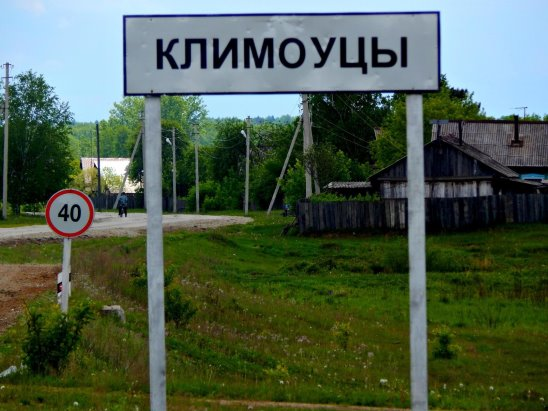 